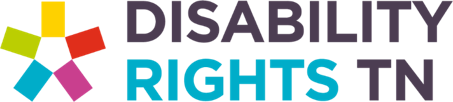 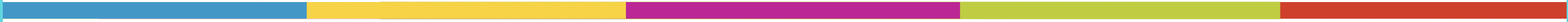 Los niños con discapacidades de Tennessee deben estar protegidos de COVID-19 y tener las mismas oportunidades de aprendizaje en persona que los niños sin discapacidades.Los niños con discapacidades quieren aprender, hacer amigos y participar en la comunidad escolar. En el año escolar 2020-2021, los niños con discapacidades de Tennessee se vieron afectados de manera desproporcionada por el repentino cambio al aprendizaje virtual, a menudo perdiendo apoyos y servicios esenciales garantizados a ellos a través de las leyes federales. Este año, las escuelas deben cambiar para proteger a sus estudiantes de COVID-19 y al mismo tiempo permitirles aprender en persona.Como Sherry Wilds, subdirectora legal de Disability Rights Tennessee (DRT) y Directora de Pro Bono & Legal Interns, declaró recientemente: "A los niños con discapacidades les va mejor cuando están en el entorno más integrado y apropiado, y cuando reciben los servicios que necesitan en persona".Los niños con discapacidades también corren un mayor riesgo de contraer COVID-19 y enfrentan peores resultados al contraer el virus. Las condiciones de salud preexistentes hacen que los niños con necesidades médicas especiales, enfermedades crónicas y discapacidades sean particularmente vulnerables al COVID-19. Sin embargo, este riesgo puede ser mitigado. Los Centros Federales para el Control y la Prevención de Enfermedades y la Academia Americana de Pediatría aconsejan que todos en una comunidad escolar usen máscaras. Algunas personas con discapacidades no pueden usar máscaras faciales. Por lo tanto, no es suficiente que solamente los niños con discapacidades usen la mascarilla en la escuela: todos deben enmascararse para mantenerlos seguros y saludables. Cuando las escuelas implementan esta estrategia simple, los niños con discapacidades están más protegidos.  "El enmascaramiento universal en las escuelas es lo mejor para los niños con discapacidades de Tennessee", dice Jack Derryberry, director legal de DRT, "Permite que nuestros niños estén más seguros y aprendan en persona. Y es muy fácil: hagamos un enmascaramiento para los estudiantes con discapacidades".Lecturas adicionalesUn niño con una enfermedad autoinmune estaba listo para aprender en persona. Luego, su estado prohibió los mandatos de máscaras. Carta de Disability Coalition on Education a las Juntas Escolares y Superintendentes – 7/2021Disability Rights Tennessee’s School Re-Entry Statement – 3/2021